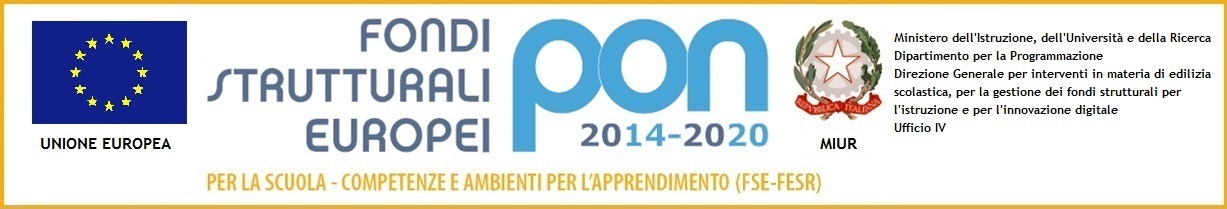 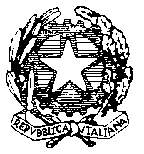 ISTITUTO COMPRENSIVO “Card. Agostino Casaroli”Scuola dell’Infanzia, Primaria e Secondaria di 1°grado Comuni di Castel San Giovanni e Sarmato (PC)Via Verdi,6 – 29015 Castel San Giovanni (PC) Telefono 0523 842788 Fax 0523 882247e-mail : pcic81700c@istruzione.it 	PEC : pcic81700c@pec.istruzione.itCodice fiscale 80011290337 RIMODULAZIONE DELLA PROGRAMMAZIONE DISCIPLINAREa seguito dell’introduzione della didattica a distanza come unica modalità di erogazione della stessa.Lo schema di programmazione delle attività tiene conto di ciò che è stato definito a livello di curricolo d’istituto e di quanto è inserito nel PTOF per questo anno scolastico. L’insegnante avrà cura, nel procedere alla rimodulazione delle competenze, delle abilità e delle conoscenze fissate per la propria disciplina/educazione ad inizio d’anno scolastico. Nel documento che va raccolto a cura del coordinatore di classe, interclasse o intersezione, devono essere riportati tutti gli adattamenti introdotti a seguito dell’attivazione della didattica a distanza adottata a seguito delle decretazioni del Governo connesse alla pandemia da Covid-19.Docente: ………………….…….……….. – Ordine di Scuola ………………………………………. Plesso : ………………….………. …… Classe: …………………………..………. Sezione ………………………………………………….. Disciplina/Educazione: …………………………………………………………………..….………Competenze, abilità e conoscenze modificati rispetto alla programmazione prevista nel curricolo (per lo più le competenze dovrebbero rimanere invariate mentre le abilità e le conoscenze potrebbero essere diverse).Quali materiali di studio il docente intende proporre (nello specifico abbia cura di elencare e motivare la scelta tra queste ipotesi e altre liberamente scelte dal docente: visione di filmati, documentari, libro di testo parte digitale, schede, lezioni registrate, materiali prodotti dall’insegnante, YouTube, etc. …)Quali strumenti digitali di studio il docente intende proporre (L’insegnante individui quelli da lui utilizzati: App case editrici, libro digitale messo a disposizione dalla casa editrice e modalità di accesso da parte dell’alunno. A tal riguardo abbia cura di indicare, anche, il percorso e la modalità per accedere, on line o scaricando i contenuti sul pc, smartphone…)Come si intende gestire l’interazione  con gli alunni, specificando anche con quale frequenza ciò debba avvenire (chiamate vocali di gruppo, chiamate vocali di classe, videolezioni in differita o in diretta, audio lezione differita o in diretta, chat, restituzione degli elaborati corretti tramite posta elettronica o su registro elettronico…)Quali piattaforme, strumenti, canali di comunicazione vengono utilizzati dal docente (WhatsApp, Skype, e-mail – aule virtuali del RE, GoToMeeting, Discord didattica del RE - Google education, Moodle, WeChat, Weschool, Teams di office 365, CISCO WebEx, Twitch, Telegram, Edmodo, Zoom, Google Suite, Google team…)Quali modalità di verifica formativa e quali materiali sono utilizzati per la verifica delle competenze e la conseguente valutazione dei processi, delle competenze, delle abilità e delle conoscenze (individuare come restituire gli elaborati corretti; come restituire la valutazione sugli elaborati corretti; livello di interazione; test on line; quali tipologie di colloquio intende promuovere con attenzione, in via di principio prioritario alle piattaforme per le quali si dispone di liberatoria o, in alternativa ai colloqui via Skype o Zoom Cloud Meetings, rispetto dei tempi di consegna da considerare e da auspicare molto distesi e poco perentori)Quali forme di personalizzazione della didattica riservata agli allievi DSA e con Bisogni educativi non certificati il docente intende rimodulare l’intervento educativo e didattico, con l’avvertenza che è necessario, eventualmente, ripotare gli strumenti compensativi e dispensati proposti o utilizzatiIl docente è consapevole che la compilazione di questo documento risponde alla migliore formula di intervento didattico-educativo in tempo di Coronavirus e di, consequenziale, didattica a distanza. Trattandosi di una programmazione con modalità didattica nuova, non suffragata da precedente sperimentazione e che si attua nella sua quotidianità del farsi, pur tenendo conto dell’esperienza acquisita in queste prime due settimane di sospensione dell’attività didattica, potrà essere suscettibile di modifiche o adattamenti in corso di svolgimento, anche se esse non siano precedentemente individuate o trascritte. La didattica on-line chiede una duttilità e una disponibilità al riadattamento più veloce e disorganica della didattica in aula fisica. Luogo e data										 Firma___________________________ 				       _________________________________                                                Per presa visione Il Dirigente Scolastico______________________________________________________________COMPETENZEABILITÀCONOSCENZE